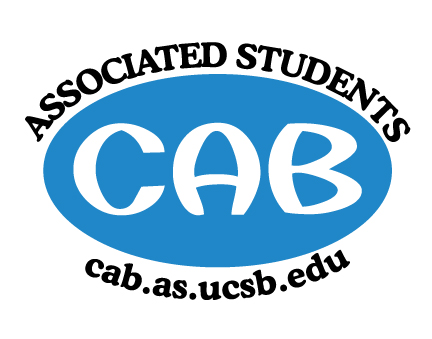 AS Community Affairs Board MinutesMonday, April 8, 2019, 7:32PMUniversity of California, Santa BarbaraAS Community Affairs Board Office, University Center 2523Roll Call and Attendees:Acceptance of AgendaAcceptance of Excused AbsencesMOTION/SECOND: King/ShahACTION: Passed by ConsentPublic Forum/ Announcements Senate Meeting 4/10 -divestmentFunding RequestsKapatirang PilipinoFunding RequestBudgetRequesting: $1,465.78 ($791.70 for UCSB Van rentals, $149.08 for stickers, $525 for STEADY honorarium)Motion to fully fund $1465.78 ($791.70 for UCSB Van rentals, $149.08 for stickers, $525 for STEADY honorarium)Motion/Second: Okuniewski/McManamonAction: motion passes by hand vote15-0-3AmiguitosFunding RequestBudgetRequesting: $140 for gas reimbursement-transportation mileageMotion to fully fund $140 or gas reimbursement- transportation mileageMotion/Second: Kim/WuAction: Motion passes by hand vote15-0-3GIVE!Funding RequestBudgetRequesting: $7,665.20 ($1888.70 for student assistant, $1353.26 for student assistant, $236 for Advertising (El Latino de Santa Barbara), $200 for Facebook Ads, $620 for table rentals, $1030 for fencing, $120 for barriers, $600 for cleaning services, $960 for truck rentals, $207.04 for snacks, $450 for celebration)Motion to fully fund $7,665.20 ($1888.70 for student assistant, $1353.26 for student assistant, $236 for Advertising (El Latino de Santa Barbara), $200 for Facebook Ads, $620 for table rentals, $1030 for fencing, $120 for barriers, $600 for cleaning services, $960 for truck rentals, $207.04 for snacks, $450 for celebration)Motion/Second: Okuniewski/ShahAction: motion passes by hand vote17-0-1Brothas From Otha MothasFunding RequestBudgetRequesting: $1,150 ($1,000 for lighting, $150 for promotion)Motion to fully fund $1,150 ($1,000 for lighting, $150 for promotion)Motion/Second: McManamon/GonzalezAction: passed by consentMuslim Student AssociationFunding RequestBudgetRequesting: $900 for guest speaker honorarium ($150 for hotel, $ 200 for transportation, $550 for flight)Motion to fully fund $900 for guest speaker honorarium ($150 for hotel, $200 for transportation, $550 for flight)Motion/Second: Shah/KingAction: motion passes by hand vote18-0-1Propaganda Music ClubFunding RequestBudget Requesting: $15,000 for headlinerMotion to fully fund $15,000 for headliner- HonorariaMotion/Second: King/MatsumotoAction: motion passes by hand vote18-0-1Action Items (Internal Funding)Houseless/Homeless Coordinator- $900 for St. Michaels meals for the rest of the quarter Motion to fully fund $900 for St. Michaels meal serving for the rest of the quarterMotion/Second: Shah/NonatoAction: motion passes by consentSenior Citizen Coordinator- $75 for ShovelsMotion to fully fund $75 for shovelsMotion/Second: Kim/OkuniewskiAction: motion passes by consentCo-chairs- $1200 for food for the rest of the quarterMotion to fully fund $1200 for general meeting food for the rest of the quarterMotion/Second: Okuniewski/RamosAction: Motion passes by Consent  2.   Advisor UpdatesAllina M.: Update on Ruth- will be transitioning to Cottage Hospital; staying post-election; will not be in the office, but feel free to email her or Allina (primary contact person)Very happy with all the work that has taken place over the last month- CAB Alt- Breaks Trip and everyone else and their work with Volunteer WeekTake volunteer forms to hand out to all volunteering individuals who need it to record hoursMake sure to promote everything that CAB does; consider reaffirmationDocument your events. Take pictures!Make sure you fill out any requisition forms if you need itRuth G.:1. Co-Chair Updates (Steven King & Christian Larson)Thoughts on food for Festival?- Woodstocks? 2. Board UpdatesSecretary/Webmaster: John Balbuenahttps://www.as.ucsb.edu/senate/honoraria/retroactive-honoraria/ DUE FRIDAYFLP Co-Coordinator: Johanna Najera/Colin WuAlternative Breaks Co-Coordinator: Ambar Gonzalez/Shivani Shah Animal Coordinator: Katarina PetrischPlease come out and help with event; especially with Clean-up  Childcare Director: Claudia OkuniewskiCommunity Outreach Coordinator: Kellie McmanamonSign up for CARE Expo shiftsEnvironmental coordinator: Oscar RamosHistorian: Siena MatsumotoHunger/Houseless Co-Coordinator: Katie Lydon/Andrea NonatoPublic Relations Co-Coordinator: Ricky Nguyen/Claire BoltonSenior Citizen Coordinator: Raphael KingSocial Chair: Kyla GelevSpecial Projects Coordinator: Joanna KimPay for CAB jacketsTreasurer: Edwin BallesterosYouth Outreach: Megan LeeCAB Student StaffMotion to Adjourn the Meeting at 8:54PMMOTION/SECOND: Shah/KingACTION: Motion passes by consentNameStatus NameStatusChristian Larson (Co-Chair)Absent (Excused) John BalbuenaLate (excused)Steven King (Co-Chair) Present Katie LydonPresentAmbar Gonzalez Late (excused)Kellie McManamonPresent Andrea NonatoLate (excused)Siena MatsumotoPresentClaire BoltonPresent Megan LeePresent Claudia OkuniewskiPresent Oscar RamosLate (unexcused)Colin WuPresentRaphael KingPresent Ricky NguyenPresentShivani ShahPresent Katarina PetritschPresentKyla GelevPresent Edwin BallesterosPresentAllina Mojarro(Advisor)PresentJoanna KimPresentLea Toubian(Senate Liaison)Absent (excused)Ruth Guevarra-Garcia (advisor)AbsentYara Khamis (Senate Liaison)Absent (unexcused)